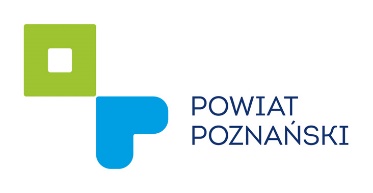 Imię i nazwisko/Nazwa instytucji:Adres:Telefon:E-mail:Formularz zgłaszania wniosków i uwag do projektuStrategii Rozwoju Powiatu Poznańskiego do 2030 r.Lp.Numer stronyWskazanie dotychczasowego zapisu w projekcie Sugerowana zmianaUzasadnienie